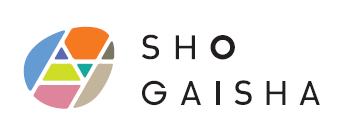 ヘルパー・スタッフ紹介制度のご案内いつも当社理念に沿った介助をおこなっていただき大変感謝しています。今回は、友人知人をご紹介して下さったヘルパー・スタッフに特別手当をお支払いする制度についてご案内いたします。身近に働きたい方がいましたらご紹介して下さい。これからも皆様の雇用の安定は福利厚生を充実させることでお応えしていきます。当社理念である自己選択・自己決定を尊重したホームヘルプサービスを提供し、ホームヘルパーの社会的地位の向上、障がい当事者にとってより自由な社会を実現したいと考えています。　引き続き宜しくお願い申し上げます。≪ヘルパー・スタッフ紹介制度特別手当３万円支給条件は下記のとおりです≫支給対象者は紹介者です。ヘルパー・スタッフ紹介申請書をご記入の上、事務局に提出して下さい。紹介者は紹介を受ける方に、１次面接を受けるようにお伝えください。問い合わせ先は、紹介者の社員証に記載されている事業所電話番号のいずれかでお願いします。支給条件は、紹介者及び採用された方（紹介を受けた方）が６か月間以上の継続勤務、かつ現に両者とも当社に在籍していることです。その確認が取れた翌月の給与と一緒にお支払いします。                                   (株)障碍社人事部　木田橋（kidahashi@shogaisha.co.jp）　　　　　　　　　　　　　　　　　　　　　　　　　　　　キリトリ　　　　　　　　　　　　　　　　　　　　　　　　　　　　　ヘルパー・スタッフ紹介申請書申請日　　　　年　　　月　　　日紹介者氏名　　　　　　　　　　　　　　　　　　　　　　以下の通り、ヘルパー・スタッフの紹介の申請をいたします。紹介を受ける方の氏名　　　　　　　　　　　　　　　　　福祉の資格　　　　　　　　　　　紹介先  　　　会社　又は　　　　　　　　　　様宅